S2 Figure: Cumulative incidence curves of ischaemic stroke or myocardial infarction in follow up in patients with a diagnosis of definite, probable, possible stroke or TIA and non-cerebrovascular diagnosis, with 95% CI.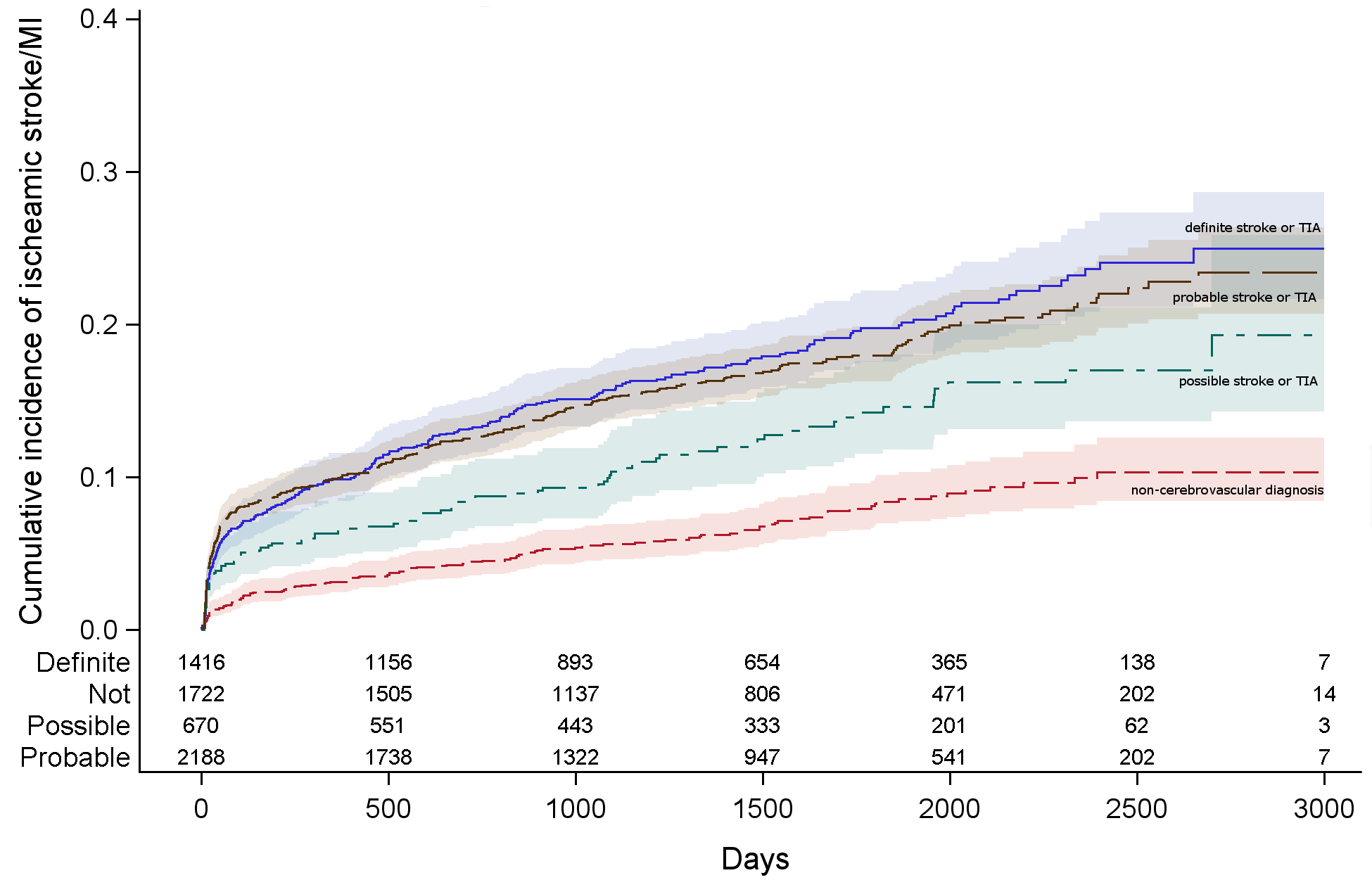 